Zestaw ćwiczeń nr 4Wykonaj gimnastykę buzi i języka z rodziną MEGAMOCNYCH. Klikając na krążek/kółeczko wyświetlą  się komunikaty, Rodzicu postępuj zgodnie z nimi.Link: https://view.genial.ly/5e834ebaaeba3c0e3322877b/interactive-image-oddechowe-artykulacyjne-pozycja-jezyka?fbclid=IwAR03VFKU-LGn-ZZ3t8ikB3b_jHEknj8EbnQSURibL8VrM3AsGFCwJneMeyIOtrzymaliście kartę z ilustracją twarzy oraz napisy, wytnijcie je.  Rodzic prezentuje wyraz dziecku ok 9 sekund i czyta, dziecko bierze napis i dopasowuje do obrazka tak jak na zdjęciu: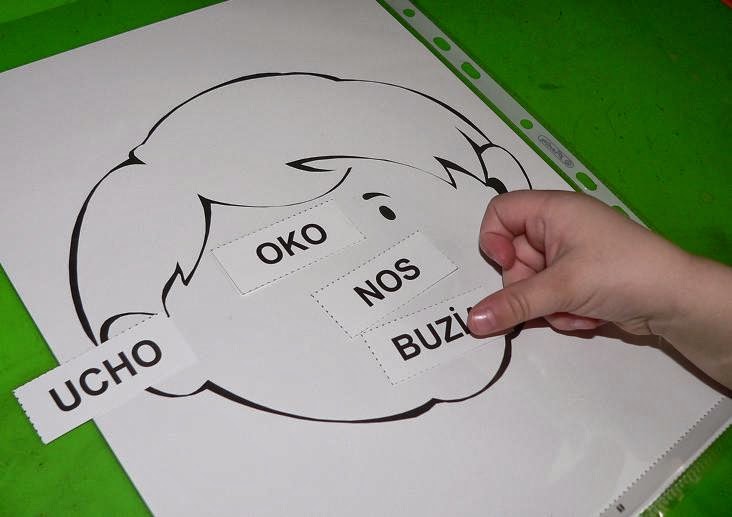 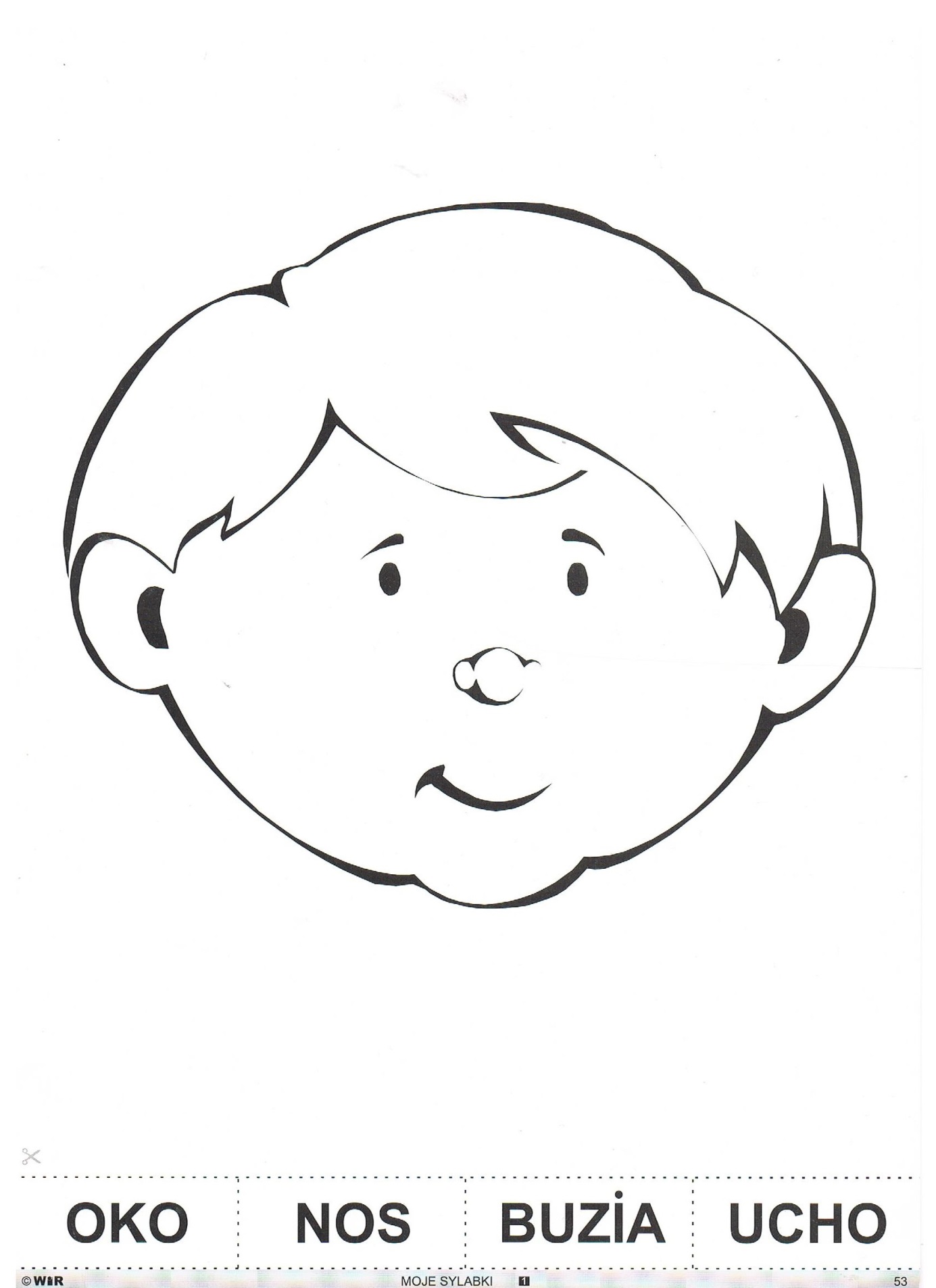 Wytnij przygotowany materiał – osobno każde zwierzątko z dwóch kart zwierzęta z famy oraz zwierzęta dzikie/mieszkające w zoo.Nazwijcie wspólnie zwierzęta. Opowiedz dziecku historie o zwierzątkach które  się pomieszały i nie wiedzą gdzie ich domek. Poproś aby dziecko im pomogło i rozdzieliło je do odpowiednich miejsc. 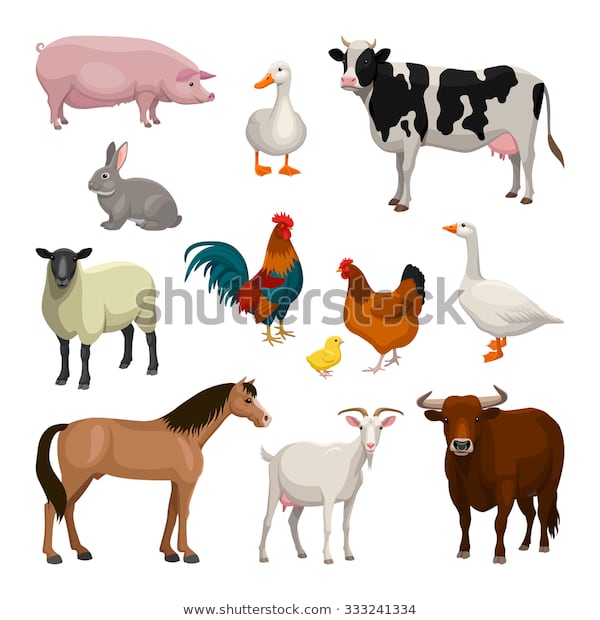 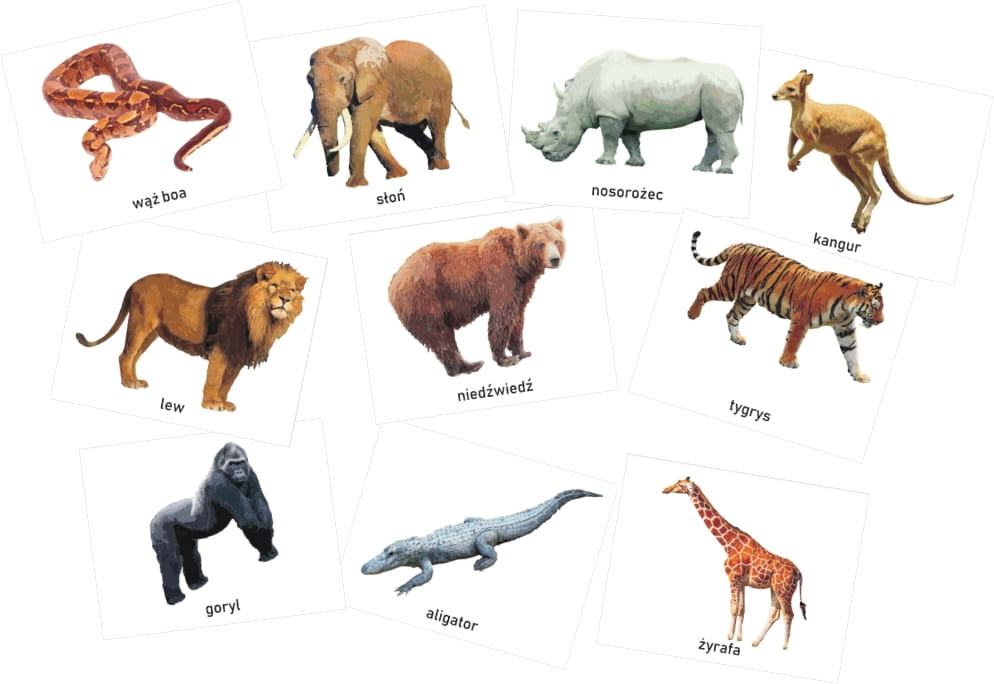 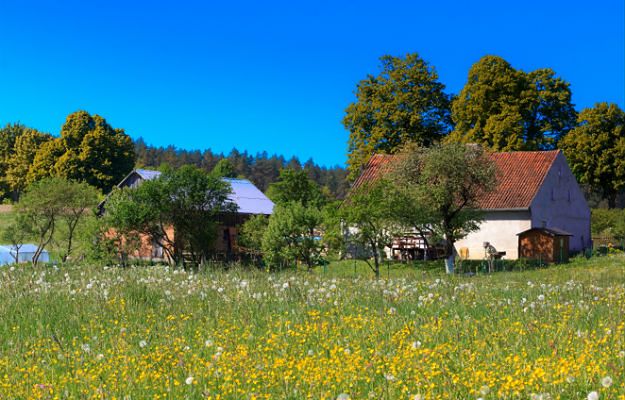 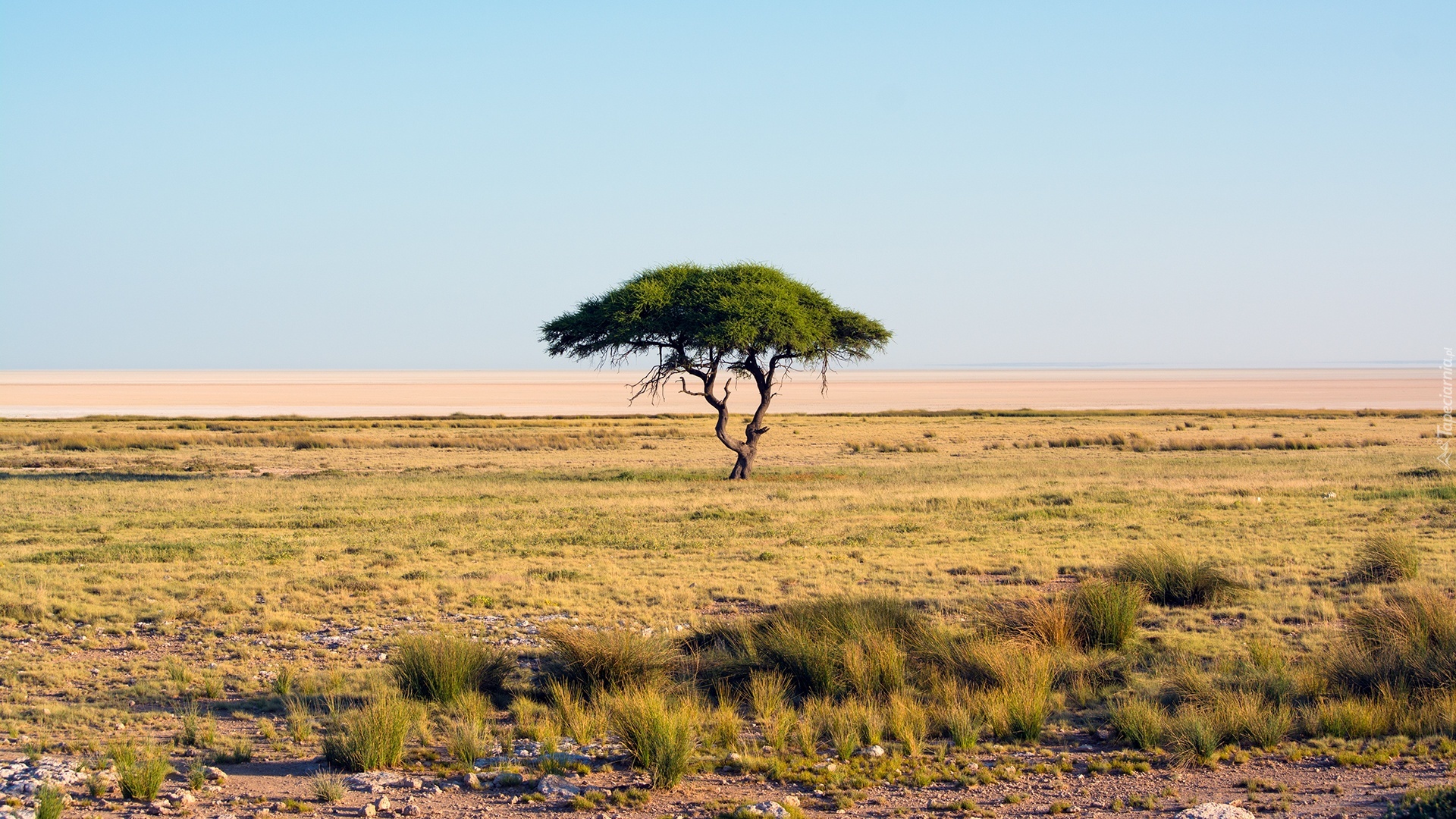 Zadania dla zerówki:Wymyśl zdanie opisujące obrazek, np.: Kuba czyta bajkę. Narysuj tyle kółek ile jest wyrazów w zdaniu.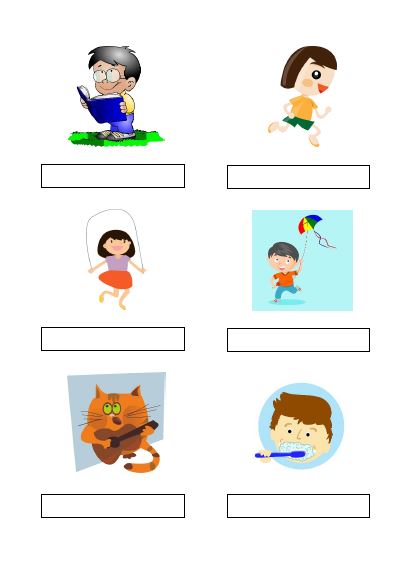 Połącz obrazek z głoską którą słyszysz na początku wyrazuA                    O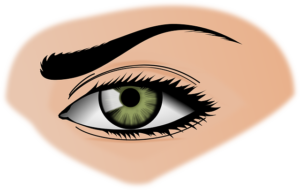 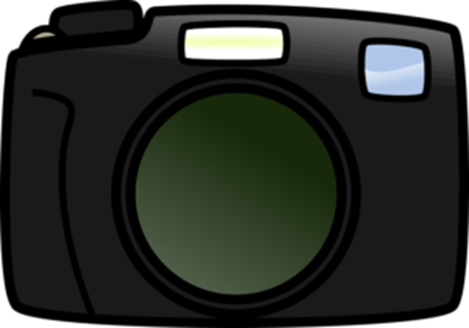 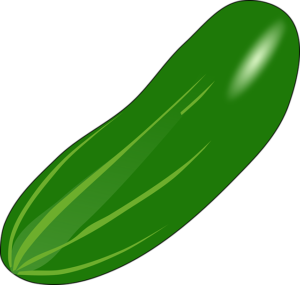 